ПРОЕКТ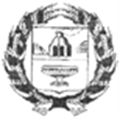 СОВЕТ ДЕПУТАТОВ НОВОМОНОШКИНСКОГО СЕЛЬСОВЕТАЗАРИНСКОГО РАЙОНА АЛТАЙСКОГО КРАЯРЕШЕНИЕ00.06.2023                                                                                                                 № 00с. НовомоношкиноРуководствуясь Бюджетным кодексом Российской Федерации, Федеральным законом «Об общих принципах организации самоуправления Российской Федерации», Положением «О бюджетном процессе в МО Новомоношкинский сельсовет», Уставом муниципального образования Новомоношкинский сельсовет Заринского района Алтайского края, Совет депутатовРешил:1.Внести в решение Совета депутатов Новомоношкинского сельсовета Заринского района Алтайского края от 23.12.2022 № 28 «О бюджете муниципального образования Новомоношкинский сельсовет Заринского района Алтайского края на 2023 год и на плановый период 2024 и 2025 годов» на 2023 год следующие изменения:1.1. Подпункт 1 пункта 1 изложить в следующей редакции:1) прогнозируемый общий объем доходов бюджета сельского поселения в сумме 5 106,2 тыс. рублей, в том числе объем межбюджетных трансфертов, получаемых из других бюджетов, в сумме 3 837,7 тыс. рублей.1.2. Подпункт 2 пункта 1 изложить в следующей редакции:2) общий объем расходов бюджета сельского поселения в сумме 5 597,3 тыс. рублей.1.3. Дополнить подпункт 4 пункта 1 статьи 13) дефицит бюджета сельского поселения в сумме 491,1 тыс.рублей.1.4. Приложение 1 «Источники финансирования дефицита бюджета сельского поселения на 2023 год» изложить в следующей редакции:1.5. Приложение 5 «Распределение бюджетных ассигнований по разделам и подразделам классификации расходов бюджета сельского поселения на 2023  год» изложить в следующей редакции:1.6.Приложение 5 «Ведомственная структура расходов бюджета сельского поселения на 2023 год» изложить в следующей редакции:1.7.Приложение 7 «Распределение бюджетных ассигнований по разделам, подразделам, целевым статьям, группам (группам и подгруппам) видов расходов на 2023 год» изложить в следующей редакции:Глава сельсовета                                                                                              Л.П. КожевниковаО внесении изменений и дополнений в решение Совета депутатов Новомоношкинского сельсовета Заринского района Алтайского края от 23.12.2022 № 28 «О бюджете муниципального образования Новомоношкинский сельсовет Заринского района Алтайского краяна 2023 год и на плановый период 2024 и 2025 годов»Источники финансирования дефицита бюджетаСумма, тыс. рублейИзменение остатков средств на счетах по учету средств бюджетов491,1НаименованиеРз/ПрСумма, тыс. рублей123ОБЩЕГОСУДАРСТВЕННЫЕ ВОПРОСЫ01 001540,4Функционирование Правительства Российской Федерации, высших исполнительных органов государственной власти субъектов Российской Федерации, местных администраций01 04951,8Резервные фонды01 115,0Другие общегосударственные вопросы01 13583,6НАЦИОНАЛЬНАЯ ОБОРОНА02 00117,6Мобилизационная и вневойсковая подготовка02 03117,6НАЦИОНАЛЬНАЯ БЕЗОПАСНОСТЬ И ПРАВООХРАНИТЕЛЬНАЯ ДЕЯТЕЛЬНОСТЬ03 0070,5Защита населения и территории от чрезвычайных ситуаций природного и техногенного характера, пожарная безопасность03 1070,5НАЦИОНАЛЬНАЯ ЭКОНОМИКА04 00823,6Содействие занятости населения04 0175,6Дорожное хозяйство (дорожные фонды)04 09691,0Другие вопросы в области национальной экономики04 1257,0ЖИЛИЩНО-КОММУНАЛЬНОЕ ХОЗЯЙСТВО05 00744,1Коммунальное хозяйство05 02679,1Благоустройство05 0365,0КУЛЬТУРА, КИНЕМАТОГРАФИЯ08 002250,5Культура08 01495,9Другие вопросы в области культуры, кинематографии08 041754,6СОЦИАЛЬНАЯ ПОЛИТИКА10 0035,6Пенсионное обеспечение10 0135,6ФИЗИЧЕСКАЯ КУЛЬТУРА И СПОРТ11 0015,0Массовый спорт11 0215,0Итого расходов5597,3НаименованиеКодРз/ПрЦСРВрСумма, тыс. рублей123456Администрация Новомоношкинского сельсовета Заринского района Алтайского края3035597,3ОБЩЕГОСУДАРСТВЕННЫЕ ВОПРОСЫ30301 001540,4Функционирование Правительства Российской Федерации, высших исполнительных органов государственной власти субъектов Российской Федерации, местных администраций30301 04951,8Руководство и управление в сфере установленных функций органов государственной власти субъектов Российской Федерации и органов местного самоуправления30301 040100000000883,0Расходы на обеспечение деятельности органов местного самоуправления30301 040120000000883,0Центральный аппарат органов местного самоуправления30301 040120010110408,8Расходы на выплаты персоналу в целях обеспечения выполнения функций государственными (муниципальными) органами, казенными учреждениями, органами управления государственными внебюджетными фондами30301 040120010110100340,6Закупка товаров, работ и услуг для обеспечения государственных (муниципальных) нужд30301 04012001011020066Уплата налогов, сборов и иных платежей30301 0401200101108502,0Глава местной администрации (исполнительно-распорядительного органа муниципального образования)30301 040120010130474,2Расходы на выплаты персоналу в целях обеспечения выполнения функций государственными (муниципальными) органами, казенными учреждениями, органами управления государственными внебюджетными фондами30301 040120010130100474,2Иные вопросы в области жилищно-коммунального хозяйства30301 04920000000068,8Иные расходы в области жилищно-коммунального хозяйства30301 04929000000068,8Расходы на обеспечение расчетов за топливно-энергетические ресурсы, потребляемые муниципальными учреждениями30301 0492900S119068,8Закупка товаров, работ и услуг для обеспечения государственных (муниципальных) нужд30301 0492900S119020068,8Резервные фонды30301 115,0Иные расходы органов государственной власти субъектов Российской Федерации и органов местного самоуправления30301 1199000000005,0Резервные фонды30301 1199100000005,0Резервные фонды местных администраций30301 1199100141005,0Резервные средства30301 1199100141008705,0Другие общегосударственные вопросы30301 13583,6Межбюджетные трансферты общего характера бюджетам субъектов Российской Федерации и муниципальных образований30301 13980000000012,1Иные межбюджетные трансферты общего характера30301 13985000000012,1Межбюджетные трансферты бюджетам муниципальных районов из бюджетов поселений и межбюджетные трансферты бюджетам поселений из бюджетов муниципальных районов на осуществление части полномочий по решению вопросов местного значения в соответствии с заключенными соглашениями30301 13985006051012,1Иные межбюджетные трансферты30301 13985006051054012,1Иные расходы органов государственной власти субъектов Российской Федерации и органов местного самоуправления30301 139900000000571,5Расходы на выполнение других обязательств государства30301 139990000000571,5Прочие выплаты по обязательствам государства30301 139990014710571,5Расходы на выплаты персоналу в целях обеспечения выполнения функций государственными (муниципальными) органами, казенными учреждениями, органами управления государственными внебюджетными фондами30301 139990014710100145,9Закупка товаров, работ и услуг для обеспечения государственных (муниципальных) нужд30301 139990014710200422,6Уплата налогов, сборов и иных платежей30301 1399900147108503,0НАЦИОНАЛЬНАЯ ОБОРОНА30302 00117,6Мобилизационная и вневойсковая подготовка30302 03117,6Руководство и управление в сфере установленных функций органов государственной власти субъектов Российской Федерации и органов местного самоуправления30302 030100000000117,6Руководство и управление в сфере установленных функций30302 030140000000117,6Осуществление первичного воинского учета органами местного самоуправления поселений, муниципальных и городских округов30302 030140051180117,6Расходы на выплаты персоналу в целях обеспечения выполнения функций государственными (муниципальными) органами, казенными учреждениями, органами управления государственными внебюджетными фондами30302 030140051180100117,0Закупка товаров, работ и услуг для обеспечения государственных (муниципальных) нужд30302 0301400511802000,6НАЦИОНАЛЬНАЯ БЕЗОПАСНОСТЬ И ПРАВООХРАНИТЕЛЬНАЯ ДЕЯТЕЛЬНОСТЬ30303 0070,5Защита населения и территории от чрезвычайных ситуаций природного и техногенного характера, пожарная безопасность30303 1070,5Муниципальная целевая программа «Обеспечение пожарной безопасности на территории Новомоношкинского сельсовета Заринского района Алтайского края на 2023-2027г.г»30303 10140000000062,5Расходы на реализацию мероприятий муниципальной программы30303 10140006099062,5Закупка товаров, работ и услуг для обеспечения государственных (муниципальных) нужд30303 10140006099020062,5Предупреждение и ликвидация чрезвычайных ситуаций и последствий стихийных бедствий30303 1094000000003,0Финансирование иных мероприятий по предупреждению и ликвидации чрезвычайных ситуаций и последствий стихийных бедствий30303 1094200000003,0Расходы на финансовое обеспечение мероприятий, связанных с ликвидацией последствий чрезвычайных ситуаций и стихийных бедствий30303 1094200120103,0Закупка товаров, работ и услуг для обеспечения государственных (муниципальных) нужд30303 1094200120102003,0Иные расходы органов государственной власти субъектов Российской Федерации и органов местного самоуправления30303 1099000000005,0Расходы на выполнение других обязательств государства30303 1099900000005,0Прочие выплаты по обязательствам государства30303 1099900147105,0Закупка товаров, работ и услуг для обеспечения государственных (муниципальных) нужд30303 1099900147102005,0НАЦИОНАЛЬНАЯ ЭКОНОМИКА30304 00823,6Общеэкономические вопросы30304 0175,6Иные вопросы в отраслях социальной сферы30304 01900000000075,6Иные вопросы в сфере социальной политики30304 01904000000075,6Содействие занятости населения30304 0190001682075,6Расходы на выплаты персоналу в целях обеспечения выполнения функций государственными (муниципальными) органами, казенными учреждениями, органами управления государственными внебюджетными фондами30304 01904001682010075,6Дорожное хозяйство (дорожные фонды)30304 09691,0Иные вопросы в области национальной экономике30304 099100000000691,0Мероприятия в сфере транспорта и дорожного хозяйства30304 099120000000691,0Содержание, ремонт, реконструкция и строительство автомобильных дорог, являющихся муниципальной собственностью30304 099120067270691,0Закупка товаров, работ и услуг для обеспечения государственных (муниципальных) нужд30304 099120067270200691,0Другие вопросы в области национальной экономики30304 1257,0Мероприятия по землеустройству и землепользованию30304 12911001709012,0Закупка товаров, работ и услуг для обеспечения государственных (муниципальных) нужд30304 12911001709020012,0Оценка недвижимости, признание прав и регулирование отношений по государственной собственности30304 12911001738015,0Закупка товаров, работ и услуг для обеспечения государственных (муниципальных) нужд30304 12911001738020015,0Иные вопросы в области жилищно-коммунального хозяйства303 04 12920000000030,0Иные вопросы в области жилищно-коммунального хозяйства30304 12929000000030,0Мероприятия в области строительства, архитектуры и градостроительства30304 12929001804030,0Закупка товаров, работ и услуг для обеспечения государственных (муниципальных) нужд30304 12929001804020030,0ЖИЛИЩНО-КОММУНАЛЬНОЕ ХОЗЯЙСТВО30305 00744,1Коммунальное хозяйство30305 02739,7Муниципальная целевая программа энергосбережение и повышение энергетической эффективности на территории муниципального образования Новомоношкинский сельсовет Заринского района Алтайского края на 2023-2027г.г.30305 02190000000017,1Расходы на реализации мероприятий муниципальной программы30305 02190006099017,1Закупка товаров, работ и услуг для обеспечения государственных (муниципальных) нужд30305 02190006099020017,1Иные вопросы в области жилищно-коммунального хозяйства30305 029200000000662,0Иные расходы в области жилищно-коммунального хозяйства30305 029290000000662,0Мероприятия в области коммунального хозяйства30305 029290018030662,0Закупка товаров, работ и услуг для обеспечения государственных (муниципальных) нужд30305 029290018030200622,2Уплата налогов, сборов и иных платежей30305 02929001803085039,8Благоустройство30305 0365,0Иные вопросы в области жилищно-коммунального хозяйства30305 03920000000065,0Иные расходы в области жилищно-коммунального хозяйства30305 03929000000065,0Организация и содержание мест захоронения30305 03929001807060,0Закупка товаров, работ и услуг для обеспечения государственных (муниципальных) нужд30305 03929001807020060,0Прочие мероприятия по благоустройству муниципальных образований30305 0392900180805,0Закупка товаров, работ и услуг для обеспечения государственных (муниципальных) нужд30305 0392900180802005,0КУЛЬТУРА, КИНЕМАТОГРАФИЯ30308 002250,5Культура30308 01495,9Иные вопросы в области жилищно-коммунального хозяйства30308 019200000000137,6Иные расходы в области жилищно-коммунального хозяйства30308 019290000000137,6Расходы на обеспечение расчетов за топливно-энергетические ресурсы, потребляемые муниципальными учреждениями30308 0192900S1190137,6Закупка товаров, работ и услуг для обеспечения государственных (муниципальных) нужд30308 0192900S1190200137,6Иные расходы органов государственной власти субъектов Российской Федерации и органов местного самоуправления30308 019900000000358,3Расходы на выполнение других обязательств государства30308 019990000000358,3Прочие выплаты по обязательствам государства30308 019990014710358,3Закупка товаров, работ и услуг для обеспечения государственных (муниципальных) нужд30308 019990014710200313,3Уплата налогов, сборов и иных платежей30308 01999001471085045,0Другие вопросы в области культуры, кинематографии30308 041754,6Иные вопросы в отраслях социальной сферы30308 0490000000005,0Иные вопросы в сфере культуры и средств массовой информации30308 0490200000005,0Мероприятия в сфере культуры и кинематографии30308 0490200165105,0Закупка товаров, работ и услуг для обеспечения государственных (муниципальных) нужд30308 0490200165102005,0Предоставление субсидий муниципальным образованиям на реализацию проектов развития общественной инфраструктуры, основанных на инициативах граждан30308 0490200S0260284,3Закупка товаров, работ и услуг для обеспечения государственных (муниципальных) нужд30308 0490200S0260200284,3Иные расходы органов государственной власти субъектов Российской Федерации и органов местного самоуправления30308 0499000000001465,3Расходы на выполнение других обязательств государства30308 0499900000001465,3Прочие выплаты по обязательствам государства30308 0499900147101465,3Расходы на выплаты персоналу в целях обеспечения выполнения функций государственными (муниципальными) органами, казенными учреждениями, органами управления государственными внебюджетными фондами30308 0499900147101001465,3СОЦИАЛЬНАЯ ПОЛИТИКА30310 0035,6Пенсионное обеспечение30310 0135,6Иные вопросы в отраслях социальной сферы30310 01900000000035,6Иные вопросы в сфере социальной политики30310 01904000000035,6Доплаты к пенсиям30310 01904001627035,6Социальные выплаты гражданам, кроме публичных нормативных социальных выплат30310 01904001627032035,6ФИЗИЧЕСКАЯ КУЛЬТУРА И СПОРТ30311 0015,0Массовый спорт30311 0215,0Иные вопросы в отраслях социальной сферы30311 02900000000015,0Иные вопросы в сфере здравоохранения, физической культуры и спорта30311 02903000000015,0Мероприятия в области здравоохранения, спорта и физической культуры, туризма30311 02903001667015,0Расходы на выплаты персоналу в целях обеспечения выполнения функций государственными (муниципальными) органами, казенными учреждениями, органами управления государственными внебюджетными фондами30311 02903001667010015,0НаименованиеРз/ПрЦСРВрСумма, тыс. рублей12345ОБЩЕГОСУДАРСТВЕННЫЕ ВОПРОСЫ01 001540,4Функционирование Правительства Российской Федерации, высших исполнительных органов государственной власти субъектов Российской Федерации, местных администраций01 04951,8Руководство и управление в сфере установленных функций органов государственной власти субъектов Российской Федерации и органов местного самоуправления01 040100000000883,0Расходы на обеспечение деятельности органов местного самоуправления01 040120000000883,0Центральный аппарат органов местного самоуправления01 040120010110408,8Расходы на выплаты персоналу в целях обеспечения выполнения функций государственными (муниципальными) органами, казенными учреждениями, органами управления государственными внебюджетными фондами01 040120010110100340,6Закупка товаров, работ и услуг для обеспечения государственных (муниципальных) нужд01 04012001011020066Уплата налогов, сборов и иных платежей01 0401200101108502,0Глава местной администрации (исполнительно-распорядительного органа муниципального образования)01 040120010130474,2Расходы на выплаты персоналу в целях обеспечения выполнения функций государственными (муниципальными) органами, казенными учреждениями, органами управления государственными внебюджетными фондами01 040120010130100474,2Иные вопросы в области жилищно-коммунального хозяйства01 04920000000068,8Иные расходы в области жилищно-коммунального хозяйства01 04929000000068,8Расходы на обеспечение расчетов за топливно-энергетические ресурсы, потребляемые муниципальными учреждениями01 0492900S119068,8Закупка товаров, работ и услуг для обеспечения государственных (муниципальных) нужд01 0492900S119020068,8Резервные фонды01 115,0Иные расходы органов государственной власти субъектов Российской Федерации и органов местного самоуправления01 1199000000005,0Резервные фонды01 1199100000005,0Резервные фонды местных администраций01 1199100141005,0Резервные средства01 1199100141008705,0Другие общегосударственные вопросы01 13583,6Межбюджетные трансферты общего характера бюджетам субъектов Российской Федерации и муниципальных образований01 13980000000012,1Иные межбюджетные трансферты общего характера01 13985000000012,1Межбюджетные трансферты бюджетам муниципальных районов из бюджетов поселений и межбюджетные трансферты бюджетам поселений из бюджетов муниципальных районов на осуществление части полномочий по решению вопросов местного значения в соответствии с заключенными соглашениями01 13985006051012,1Иные межбюджетные трансферты01 13985006051054012,1Иные расходы органов государственной власти субъектов Российской Федерации и органов местного самоуправления01 139900000000571,5Расходы на выполнение других обязательств государства01 139990000000571,5Прочие выплаты по обязательствам государства01 139990014710571,5Расходы на выплаты персоналу в целях обеспечения выполнения функций государственными (муниципальными) органами, казенными учреждениями, органами управления государственными внебюджетными фондами01 139990014710100145,9Закупка товаров, работ и услуг для обеспечения государственных (муниципальных) нужд01 139990014710200422,6Уплата налогов, сборов и иных платежей01 1399900147108503,0НАЦИОНАЛЬНАЯ ОБОРОНА02 00117,6Мобилизационная и вневойсковая подготовка02 03117,6Руководство и управление в сфере установленных функций органов государственной власти субъектов Российской Федерации и органов местного самоуправления02 030100000000117,6Руководство и управление в сфере установленных функций02 030140000000117,6Осуществление первичного воинского учета органами местного самоуправления поселений, муниципальных и городских округов02 030140051180117,6Расходы на выплаты персоналу в целях обеспечения выполнения функций государственными (муниципальными) органами, казенными учреждениями, органами управления государственными внебюджетными фондами02 030140051180100117,0Закупка товаров, работ и услуг для обеспечения государственных (муниципальных) нужд02 0301400511802000,6НАЦИОНАЛЬНАЯ БЕЗОПАСНОСТЬ И ПРАВООХРАНИТЕЛЬНАЯ ДЕЯТЕЛЬНОСТЬ03 0070,5Защита населения и территории от чрезвычайных ситуаций природного и техногенного характера, пожарная безопасность03 1070,5Муниципальная целевая программа «Обеспечение пожарной безопасности на территории Новомоношкинского сельсовета Заринского района Алтайского края на 2023-2027г.г»03 10140000000062,5Расходы на реализацию мероприятий муниципальной программы03 10140006099062,5Закупка товаров, работ и услуг для обеспечения государственных (муниципальных) нужд03 10140006099020062,5Предупреждение и ликвидация чрезвычайных ситуаций и последствий стихийных бедствий03 1094000000003,0Финансирование иных мероприятий по предупреждению и ликвидации чрезвычайных ситуаций и последствий стихийных бедствий03 1094200000003,0Расходы на финансовое обеспечение мероприятий, связанных с ликвидацией последствий чрезвычайных ситуаций и стихийных бедствий03 1094200120103,0Закупка товаров, работ и услуг для обеспечения государственных (муниципальных) нужд03 1094200120102003,0Иные расходы органов государственной власти субъектов Российской Федерации и органов местного самоуправления03 1099000000005,0Расходы на выполнение других обязательств государства03 1099900000005,0Прочие выплаты по обязательствам государства03 1099900147105,0Закупка товаров, работ и услуг для обеспечения государственных (муниципальных) нужд03 1099900147102005,0НАЦИОНАЛЬНАЯ ЭКОНОМИКА04 00823,6Общеэкономические вопросы04 0175,6Иные вопросы в отраслях социальной сферы04 01900000000075,6Иные вопросы в сфере социальной политики04 01904000000075,6Содействие занятости населения04 0190001682075,6Расходы на выплаты персоналу в целях обеспечения выполнения функций государственными (муниципальными) органами, казенными учреждениями, органами управления государственными внебюджетными фондами04 01904001682010075,6Дорожное хозяйство (дорожные фонды)04 09691,0Иные вопросы в области национальной экономике04 099100000000691,0Мероприятия в сфере транспорта и дорожного хозяйства04 099120000000691,0Содержание, ремонт, реконструкция и строительство автомобильных дорог, являющихся муниципальной собственностью04 099120067270691,0Закупка товаров, работ и услуг для обеспечения государственных (муниципальных) нужд04 099120067270200691,0Другие вопросы в области национальной экономики04 1257,0Мероприятия по землеустройству и землепользованию04 12911001709012,0Закупка товаров, работ и услуг для обеспечения государственных (муниципальных) нужд04 12911001709020012,0Оценка недвижимости, признание прав и регулирование отношений по государственной собственности04 12911001738015,0Закупка товаров, работ и услуг для обеспечения государственных (муниципальных) нужд04 12911001738020015,0Иные вопросы в области жилищно-коммунального хозяйства04 12920000000030,0Иные вопросы в области жилищно-коммунального хозяйства04 12929000000030,0Мероприятия в области строительства, архитектуры и градостроительства04 12929001804030,0Закупка товаров, работ и услуг для обеспечения государственных (муниципальных) нужд04 12929001804020030,0ЖИЛИЩНО-КОММУНАЛЬНОЕ ХОЗЯЙСТВО05 00744,1Коммунальное хозяйство05 02739,7Муниципальная целевая программа энергосбережение и повышение энергетической эффективности на территории муниципального образования Новомоношкинский сельсовет Заринского района Алтайского края на 2023-2027г.г.05 02190000000017,1Расходы на реализации мероприятий муниципальной программы05 02190006099017,1Закупка товаров, работ и услуг для обеспечения государственных (муниципальных) нужд05 02190006099020017,1Иные вопросы в области жилищно-коммунального хозяйства05 029200000000662,0Иные расходы в области жилищно-коммунального хозяйства05 029290000000662,0Мероприятия в области коммунального хозяйства05 029290018030662,0Закупка товаров, работ и услуг для обеспечения государственных (муниципальных) нужд05 029290018030200622,2Уплата налогов, сборов и иных платежей05 02929001803085039,8Благоустройство05 0365,0Иные вопросы в области жилищно-коммунального хозяйства05 03920000000065,0Иные расходы в области жилищно-коммунального хозяйства05 03929000000065,0Организация и содержание мест захоронения05 03929001807060,0Закупка товаров, работ и услуг для обеспечения государственных (муниципальных) нужд05 03929001807020060,0Прочие мероприятия по благоустройству муниципальных образований05 0392900180805,0Закупка товаров, работ и услуг для обеспечения государственных (муниципальных) нужд05 0392900180802005,0КУЛЬТУРА, КИНЕМАТОГРАФИЯ08 002250,5Культура08 01495,9Иные вопросы в области жилищно-коммунального хозяйства08 019200000000137,6Иные расходы в области жилищно-коммунального хозяйства08 019290000000137,6Расходы на обеспечение расчетов за топливно-энергетические ресурсы, потребляемые муниципальными учреждениями08 0192900S1190137,6Закупка товаров, работ и услуг для обеспечения государственных (муниципальных) нужд08 0192900S1190200137,6Иные расходы органов государственной власти субъектов Российской Федерации и органов местного самоуправления08 019900000000358,3Расходы на выполнение других обязательств государства08 019990000000358,3Прочие выплаты по обязательствам государства08 019990014710358,3Закупка товаров, работ и услуг для обеспечения государственных (муниципальных) нужд08 019990014710200313,3Уплата налогов, сборов и иных платежей08 01999001471085045,0Другие вопросы в области культуры, кинематографии08 041754,6Иные вопросы в отраслях социальной сферы08 0490000000005,0Иные вопросы в сфере культуры и средств массовой информации08 0490200000005,0Мероприятия в сфере культуры и кинематографии08 0490200165105,0Закупка товаров, работ и услуг для обеспечения государственных (муниципальных) нужд08 0490200165102005,0Предоставление субсидий муниципальным образованиям на реализацию проектов развития общественной инфраструктуры, основанных на инициативах граждан08 0490200S0260284,3Закупка товаров, работ и услуг для обеспечения государственных (муниципальных) нужд08 0490200S0260200284,3Иные расходы органов государственной власти субъектов Российской Федерации и органов местного самоуправления08 0499000000001465,3Расходы на выполнение других обязательств государства08 0499900000001465,3Прочие выплаты по обязательствам государства08 0499900147101465,3Расходы на выплаты персоналу в целях обеспечения выполнения функций государственными (муниципальными) органами, казенными учреждениями, органами управления государственными внебюджетными фондами08 0499900147101001465,3СОЦИАЛЬНАЯ ПОЛИТИКА10 0035,6Пенсионное обеспечение10 0135,6Иные вопросы в отраслях социальной сферы10 01900000000035,6Иные вопросы в сфере социальной политики10 01904000000035,6Доплаты к пенсиям10 01904001627035,6Социальные выплаты гражданам, кроме публичных нормативных социальных выплат10 01904001627032035,6ФИЗИЧЕСКАЯ КУЛЬТУРА И СПОРТ11 0015,0Массовый спорт11 0215,0Иные вопросы в отраслях социальной сферы11 02900000000015,0Иные вопросы в сфере здравоохранения, физической культуры и спорта11 02903000000015,0Мероприятия в области здравоохранения, спорта и физической культуры, туризма11 02903001667015,0Расходы на выплаты персоналу в целях обеспечения выполнения функций государственными (муниципальными) органами, казенными учреждениями, органами управления государственными внебюджетными фондами11 02903001667010015,0